О проведении соревнования –VIIIТурнир городов Сибирипо борьбе самбо среди юношей 2001-2003 г.р., 2004-2005 г.р.и мужчин до 23 лет на призы МС МК Ю.В. ПермяковаНа основании календарного плана официальных физкультурных мероприятий и спортивных мероприятий Красноярского края на 2015 год, утвержденного приказом министерства спорта, туризма и молодежной политики Красноярского края от 24.12.2014 № 430–п,календарного плана спортивно–массовых и оздоровительных мероприятий и соревнований с участием спортсменов и команд города Канска на 2015 год, в целях развития и популяризации спорта, пропаганды здорового образа жизни, руководствуясь ст.ст.30, 35 Устава города Канска, ПОСТАНОВЛЯЮ:Отделу физической культуры, спорта, туризма и молодежной политикиадминистрации г. Канска (Е.Н. Шурмель), МБОУ ДОД ДЮСШ «Олимпиец» г. Канска (К.С. Коноваленко), МБУ ФОК «Текстильщик» (Л.И. Бакшеева) организовать и провести соревнования –VIIIТурнир городов Сибири по борьбе самбо среди юношей 2001-2003 г.р., 2004-2005 г.р. и мужчин до 23 лет на призы мастера спорта международного класса (далее - МС МК) Ю.В. Пермякова,03-05апреля2015 года, в зале МБУ ФОК «Текстильщик», начало соревнований 04апреля2015 года в 10.00 часов, 05 апреля 2015 года в 10.00 часов.Утвердитьрегламент проведенияVIIIТурнира городов Сибири по борьбе самбо среди юношей 2001-2003 г.р., 2004-2005 г.р. и мужчин до 23 лет на призы МС МК Ю.В. Пермякова согласно приложению №1 к настоящему постановлению.Утвердить план мероприятий по подготовке и проведениюVIII Турнира городов Сибири по борьбе самбо среди юношей 2001-2003 г.р., 2004-2005 г.р. и мужчин до 23 лет на призы МС МК Ю.В. Пермякова согласно приложению №2 к настоящему постановлению.МБОУ ДОД ДЮСШ «Олимпиец» (К.С. Коноваленко) подготовить и провести торжественное открытие и закрытие соревнований.МБУ «ММЦ» г. Канска (М.М. Мацола) сформировать группу награждения.Рекомендовать МО МВД России «Канский» (Н.В. Банин) обеспечить безопасность движения транспорта и охрану общественного порядка на месте проведения соревнований.Рекомендовать КГБУЗ «Канская МБ» (В.А. Шиповалов) организовать медицинское обслуживание соревнований.Уведомить МКУ «Управление по делам ГО и ЧС администрации г. Канска» (В.И. Орлов) о проведении соревнований.Ведущему специалисту Отдела культуры администрации г. Канска (Д. С. Чечекина) разместить настоящее постановление на официальном сайте муниципального образования город Канск в сети Интернет.Контроль за исполнением настоящего постановления возложить на заместителя главы города по социальной политике Н.И. Князеву.Постановление вступает в силу со дня опубликования.Исполняющий обязанностиглавы города Канска 								С.Д. ДжаманПриложение № 1 к постановлениюадминистрациигородаКанскаот       01.04. 2015           № 448Регламент проведенияVIIIТурнира городов Сибири по борьбе самбо среди юношей 2001-2003 г.р., 2004-2005 г.р. и мужчин до 23 летна призы МС МК Ю.В. ПермяковаПрограмма соревнований:03апреля2015года с 17.00 – 18.00часов взвешивание:юноши 2004 – 2005 годов рождения, весовая категория: (31, 34 кг);юноши 2001 – 2003 годов рождения, весовая категория: (35, 38, 42, 46, 50, 54, 59, 65, 71, +71 кг);мужчины в весовой категории +90 кг (до 23 лет);04 апреля 2015 года с 08.00 – 09.00 часов довзвешивание участников во всех весовых категориях.Начало соревнований 10.00 часов.Торжественное открытие соревнований в 16.00 часов.17.00 часов – финальные поединки у мужчин, встречи за III место.05 апреля 2015 года, начало соревнований в 10.00 часов.Финальные поединки у подростков 2004 – 20056 г.р. и юношей 2001– 2003 г.р. Борьба юношей за бронзовые награды.Церемония закрытия соревнований, отъезд участников соревнований.Исполняющий обязанностиначальника Отдела ФКСТиМП						Е.Н. ШурмельПриложение №2 к постановлениюадминистрации города Канскаот       01.04. 2015           № 448План мероприятий по подготовке и проведению VIIIТурнира городов Сибири по борьбе самбо среди юношей 2001-2003 г.р., 2004-2005 г.р. и мужчин до 23 лет на призы МС МК Ю.В. ПермяковаИсполняющий обязанностиначальника Отдела ФКСТиМП						Е.Н. Шурмель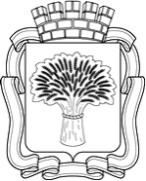 Российская ФедерацияАдминистрация города Канска
Красноярского краяПОСТАНОВЛЕНИЕРоссийская ФедерацияАдминистрация города Канска
Красноярского краяПОСТАНОВЛЕНИЕРоссийская ФедерацияАдминистрация города Канска
Красноярского краяПОСТАНОВЛЕНИЕРоссийская ФедерацияАдминистрация города Канска
Красноярского краяПОСТАНОВЛЕНИЕ01.04.2015 г.№448п/пМероприятияСрокиОтветственныйОформление места проведения соревнований, размещение рекламыдо 03.04.2015А.Б. ЛеджеЛ.И. БакшееваК.С. КоноваленкоОрганизация медицинского обслуживания соревнований04-05.04.2015В.А. ШиповаловОрганизация работы со СМИ по освещению проведения соревнований04-05.04.2015О.М ПерсидскаяОбеспечение безопасности движения и охрана общественного порядка на месте проведения соревнований.04-05.2015Н.В. БанинПодготовка сценария торжественного открытия соревнований;Организация и проведение торжественного открытия соревнований;закрытия соревнованийдо 03.04.201504.04.201505.04.2015А.Б. ЛеджеПодготовка наградной атрибутики для награждения победителей и призеров соревнований до 03.04.2015КРОО «Федерация борьбы самбо»Формирование группы награждениядо 04.04.2015М.М. МацолаОрганизацияпитания, размещения спортсменов командируемых команд04-05.2015А.Б. Ледже